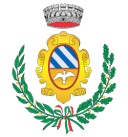 Iscrizione a Estate BIMBI ANNO 2024                              (1° 2° 3° SCuola materna  -  1° elementare )IMPORTANTE: Il modulo va restituito in Comune. Occorre prenotare tutte le settimane a cui si intende aderire ENTRO E NON OLTRE il 24/05/2024al fine di poter assumere adeguato numero di animatori. Il pagamento dovrà essere effettuato presso l’ufficio del Sindaco in municipio. I bambini che non frequentano le scuole trinitesi avranno  un supplemento di Euro 5,00 per ogni settimana di frequenza.Costi : €.35,00 settimanale TUTTO IL GIORNO (dalle 08 alle 17,30).            €.30,00 settimanale MEZZA GIORNATA (dalle 9 alle 12 senza pranzo) , (dalle 9 alle 13,45 con pranzo) o (dalle 14 alle 17,30). Sconto di €.3,00 dal secondo figlio.             Euro 5,00 buono mensaLE ISCRIZIONI E LE GITE DAL SINDACO IN COMUNE.   Recapiti telefonici Sindaco: 0172-66131interno 7  cell. 3391968471.Io sottoscritto/a __________________________________________________Genitore di _______________________________________________________nato il _________________ a ________________________________________residente a ___________in via _______________________________________che ha frequentato la classe __________________________________________n. telefono (per reperibilità in caso di necessità) ___________________________ISCRIVO mio/a figlio/a ad Estate Bimbi anno 2024 nelle seguenti settimane:1ª settimana    (dal 10/06/2024 al 14/06//2024)2ª settimana    (dal 17/06/2024 al 21/06/2024)3ª settimana    (dal 24/06/2024 al 28/06/2024)4ª settimana    (dal 01/07/2024 al 05/07/2024)5ª  settimana   (dal 08/07/2024 al 12/07/2024) 6ª settimana    (dal 15/07/2024al 19/07/2024) 7ª settimana    (dal 22/07/2024 al 26/07/2024) 8ª settimana    (dal 29/07/2024 al 02/08/2024)9ª settimana    (dal 05/08/2024 al 09/08/2024) 10^ settimana   (dal 12/08/2024 al 16/08/2024)11^  settimana  (dal 19/08/2024 al 23/08/2024)12^settimana    ( dal 26/08/2024 al 30/08/2024)13^ settimana   (dal 02/09/2024 al 06/09/2024)Con il seguente orario:Solo mattino dalle 09,00 alle 12,00Solo mattino dalle ore 09,00 alle 13,45 con mensaMattino e pomeriggio dalle 09.00 alle 12.00 e dalle 14.00 alle 17.30Mattino e pomeriggio con mensa dalle ore 09,00 alla 17,30 Solo pomeriggio dalle 14,00 alle 17.30Pre estate dalle ore 07,30                        il genitore                                                         